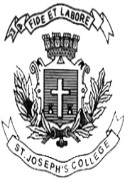  ST. JOSEPH’S COLLEGE (AUTONOMOUS), BENGALURU-27M.S.W - IV SEMESTERSEMESTER EXAMINATION: JULY 2022SW DE 0215 - Human Resource ManagementSUPPLEMENTARY Time- 2 ½ hrs		                                     	                    	    Max Marks-70This question paper contains ONE printed page and TWO partsPart IAnswer any FIVE questions.						5 x 10 = 50	Explain the concept of HRM. Describe its principles and importance in Management.What is job analysis? Discuss its importance with an example. Explain the job evaluation methods in detail.Write a short note on the followingMaternity Benefit Act, 1961Recruitment and its types Steps to calculate PFDefine Training and development and explain any three methods of training.Explain the following Financial and non-financial incentives Suspension Human resource planningWhat are the recent trends in recruitment method? Explain with examples. PART IIAnswer any ONE question						        1 X 20 = 20What are various methods of performance appraisal, and which one is comprehensive? Justify. Explain the role of social workers in industry. Briefly explain the methods, tools and techniques in social welfare and problem solving of employees. 